ПАМЯТКА ПО АНТИТЕРРОРУУважаемые граждане!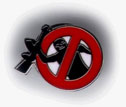 Наша с Вами безопасность зависит от нас, при этом необходимо помнить, что во всех случаях появившаяся угроза террористических актов должна восприниматься как реальная! В случае обнаружения взрывного устройства или предмета, похожего на взрывное устройство, необходимо сообщить в полицию (02, 51-002) или единую дежурно-диспетчерскую службу Слюдянского района (112, 53-074, 51-001). До принятия специалистами решения о безопасности обнаруженного предмета, все бесхозные предметы считаются взрывоопасными! Категорически запрещается самостоятельно вскрывать и осматривать подозрительные предметы. До прибытия специалистов по осмотру места происшествия никаких действий с обнаруженным предметом не предпринимать! 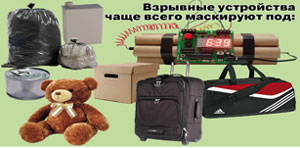 В качестве маскировки для взрывных устройств террористами могут использоваться обычные бытовые предметы: коробки, сумки, портфели, сигаретные пачки, мобильные телефоны, игрушки.Основными признаками взрывоопасных предметов являются: - наличие у предметов характерного вида штатных боеприпасов, сигнальных, осветительных, учебно-имитационных средств, пиротехнических изделий или их элементов; - наличие у обнаруженных предметов самодельных доработок и элементов, не соответствующих их прямому назначению или конструкции (антенн, проводов и т.д.); - наличие звука работающего часового механизма; - наличие связей предмета с объектами окружающей обстановки в виде растяжек; - резкий запах горюче-смазочных материалов или растворителей, исходящего дыма (что может быть связано с разложением химических элементов); - необычно большая масса предмета (например: коробки из-под конфет, банки из-под кофе, книги); - наличие наклеек с надписями на поверхности крышек, коробок (например: «Бомба», «Тротил», «Взрыв», «Заминировано» и т.п.). 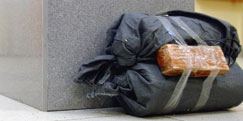 При угрозе террористического акта: При нахождении в помещениях: - задерните шторы на окнах, это убережет вас от осколков стекол; - держите постоянно включенными телевизор, приемник, настроенные на местные каналы; - подготовьтесь к экстренной эвакуации. Для этого сложите в сумку документы, деньги, ценности, немного продуктов. Желательно иметь свисток для подачи сигнала; - помогите больным и престарелым людям подготовиться к эвакуации; - уберите с балконов горючие и смазочные, легко воспламеняющиеся материалы; - подготовьте йод, бинты, вату и другие медицинские средства для оказания первой медицинской помощи; - договоритесь с соседями о совместных действиях для взаимопомощи; - держите на видном месте список телефонов для передачи экстренной информации в правоохранительные органы, родным, близким и соседям; - удостоверьтесь, что у всех членов семьи есть номера телефонов других членов семьи, родственников и экстренных служб; - определите место, где вы сможете встретиться с членами вашей семьи в экстренной ситуации; - обращайте внимание на появление незнакомых людей и автомобилей на прилегающих к жилым домам территориях; - создайте в доме (квартире) небольшой запас продуктов и воды; - выполняйте все команды, полученные от сотрудников полиции (по теле- и радиоканалам, другим средствам оповещения). При нахождении вне помещений: - избегайте мест скопления людей (рынки, магазины, стадионы, и т.п.). - не пользуйтесь общественным транспортом. По возможности отправьте детей и престарелых родственников на дачу, в деревню, в другой населенный пункт к родственникам или знакомым. В случае совершения террористического акта: Правила поведения при захвате и удержании заложников: - беспрекословно выполняйте требования террористов, не смотрите им в глаза; - постарайтесь отвлечься от неприятных мыслей; - осмотрите место, где вы находитесь, отметьте пути отступления, укрытия; - старайтесь не выделяться в группе заложников; - если вам необходимо встать, перейти на другое место, спрашивайте разрешения; - постарайтесь расположиться подальше от окон, лестниц и дверей; - старайтесь занять себя: читать, писать и т.д.; 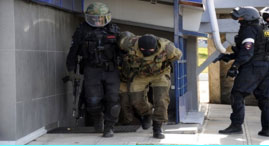 - не употребляйте алкоголь; - отдайте личные вещи, которые требуют террористы; - при стрельбе ложитесь на пол или укройтесь, но никуда не бегите; - при силовом методе освобождения заложников, лягте на пол лицом вниз и обхватите голову руками, четко выполняйте все распоряжения представителей спецслужб, никогда не бегите навстречу освободителям; - если вы попали в число освобожденных, сообщите представителям спецслужб следующую информацию: число захватчиков, их место расположения, вооружения, число пассажиров (заложников), моральное и физическое состояние террористов, особенности их поведения, другую имеющуюся у вас информацию. Правила поведения при взрыве здания, если вы оказались под завалами: - обуздайте первый страх, не падайте духом; - осмотритесь - нет ли поблизости пустот, уточните - откуда поступает воздух; - постарайтесь подать сигнал рукой, палкой, голосом, свистком, стуком. Лучше это делать когда услышите голоса людей, лай собаки; - как только машины и механизмы прекратят работу, и наступит тишина – значит, объявлена «минута молчания». В это время спасатели с приборами и собаками ведут усиленную разведку. Используйте это и привлеките их внимание любым способом. Помните! Вас обнаружат по стону, крику и даже по дыханию. Сообщаем телефоны специальных служб района:          - ОМВД России по Слюдянскому район                                     - 02, 51-002          - единый телефон вызова экстренных оперативных служб   - 112Помните! Ваша бдительность, внимание, осторожность, хладнокровие и осознание своего гражданского долга может стать непреодолимой преградой на пути террористов!